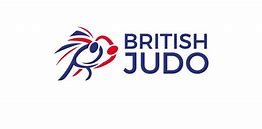 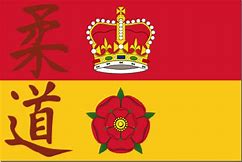 Category1Noah JonesPinewoodCategory1Leah HaslerFordMen u602Cameron McIvorFleming ParkWomen u482Abbie BrownTNJCEntry3Jack MurphyNokemonoEntry3Ulrike MaierScorpion3333Category1Harrison GristOsakaCategory1Men u662Lukas AugustyniakAWEWomen u522Entry3Callum JonesPinewoodEntry353Daniel GrantOsaka03Category1Luke BalfreOsakaCategory1Hannah NivenRush JudoMen u732Kelsey FitzpatrickWestcroftWomen u572Jodie BraithwaiteNokemonoEntry3Oscar ParretteCroydonEntry373Michael Van ZylWestcroft23Category1Ramon AlexanderMike’s JudoCategory1Nadejda ZaveliFleming ParkMen u812Aidas BartkeviciusScorpionWomen u632Roxanne BakkerBudokwaiEntry3Jonty BassilCourt LaneEntry3Ella PlummerSwindon123Kyle Le MotteeJersey63Elena HowellRAFCategory1Greg NaptinSolihullCategory1Lucy WilliamsOsakaMen u902Stuart ParsonsMeridianWomen u702Abby BakerAWEEntry3Kerick SampsonFreshwaterEntry3Lucia SantorielloWitley53Finian O’DonnellCornwall33Category1Thomas HumphreyPenroseCategory1Rhiannon HolwellPooleMen u1002Andeas BurrOsakaWomen u782Entry3Christian TomlinsonShin Gi TaiEntry343Zachary StimpsonThomas Deacon13Category1Mikael BlacklockAltonCategory1Danielle MitchellFordMen o1002Darren ArthurMeridianWomen o782Harriett McRaeScorpionEntry3Jake BroadbentAltonEntry363Adam CoatesFreshwater23